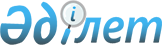 Об установлении квоты рабочих мест для инвалидов
					
			Утративший силу
			
			
		
					Постановление акимата города Балхаш Карагандинской области от 19 января 2017 года № 03/02. Зарегистрировано Департаментом юстиции Карагандинской области 15 февраля 2017 года № 4145. Утратило силу постановлением акимата города Балхаш Карагандинской области от 20 марта 2019 года № 12/05
      Сноска. Утратило силу постановлением  акимата города Балхаш Карагандинской области от 20.03.2019 № 12/05 (вводится в действие со дня первого официального опубликования).
      В соответствии с Законом Республики Казахстан от 23 января 2001 года "О местном государственном управлении и самоуправлении в Республике Казахстан", подпунктом 1) пункта 1 статьи 31 Закона Республики Казахстан от 13 апреля 2005 года "О социальной защите инвалидов в Республике Казахстан", подпунктом 6) пункта 1 статьи 9 Закона Республики Казахстан от 6 апреля 2016 года "О занятости населения", приказом Министра здравоохранения и социального развития Республики Казахстан от 13 июня 2016 года № 498 "Об утверждении Правил квотирования рабочих мест для инвалидов" (зарегистрирован в Реестре государственной регистрации нормативных правовых актов за № 14010), акимат города Балхаш ПОСТАНОВЛЯЕТ: 
      1. Установить квоту рабочих мест для инвалидов в размере от двух до четырех процентов от численности рабочих мест без учета рабочих мест на тяжелых работах, работах с вредными, опасными условиями труда согласно приложению к настоящему постановлению.
      2. Контроль за исполнением настоящего постановления возложить на заместителя акима города Жаксылыковой Саягуль Жаксылыковне.
      3. Настоящее постановление вводится в действие со дня первого официального опубликования. Перечень организаций, для которых устанавливается квота рабочих мест для инвалидов
					© 2012. РГП на ПХВ «Институт законодательства и правовой информации Республики Казахстан» Министерства юстиции Республики Казахстан
				
      Аким города

А. Аглиулин
Приложение
к постановлению акимата
города Балқаш
от 19 января 2017 года
№ 03/02
№
Наименование организации
Списочная численность работников
Размер квоты (%) от списочной численности работников 
Количество рабочих мест для инвалидов
1
Акционерное общество "ЗОЦМ"
121
3
4
2
Коммунальное государственное учреждение "Гимназия города Балхаш" государственного учреждения "Отдел образования города Балхаш"
77
2
2
3
Коммунальное государственное учреждение "Общеобразовательная средняя школа №1 имени М.Горького города Балхаш" государственного учреждения "Отдел образования города Балхаш"
86
2
2
4
Коммунальное государственное учреждение "Лицей №2 имени Абая города Балхаш" государственного учреждения "Отдел образования города Балхаш"
113
3
3
5
Коммунальное государственное учреждение "Общеобразовательная средняя школа №4 имени Н.К.Крупской города Балхаш" государственного учреждения "Отдел образования города Балхаш"
96
2
2
6
Коммунальное государственное учреждение "Общеобразовательная средняя школа №5 города Балхаш" государственного учреждения "Отдел образования города Балхаш"
87
2
2
7
Коммунальное государственное учреждение "Общеобразовательная средняя школа №6 поселка Саяк" государственного учреждения "Отдел образования города Балхаш"
59
2
1
8
Коммунальное государственное учреждение "Школа-гимназия №7 имени С.Сейфуллина города Балхаш" государственного учреждения "Отдел образования города Балхаш"
145
3
4
9
Коммунальное государственное учреждение "Общеобразовательная средняя школа №8 города Балхаш" государственного учреждения "Отдел образования города Балхаш"
115
3
3
10
Коммунальное государственное учреждение "Общеобразовательная средняя школа №9 города Балхаш" государственного учреждения "Отдел образования города Балхаш"
114
3
3
11
Коммунальное государственное учреждение "Общеобразовательная средняя школа №10 города Балхаш" государственного учреждения "Отдел образования города Балхаш"
91
2
2
12
Коммунальное государственное учреждение "Школа-лицей №15 города Балхаш" государственного учреждения "Отдел образования города Балхаш"
166
3
5
13
Коммунальное государственное учреждение "Общеобразовательная средняя школа №16 лингвистического направления города Балхаш" государственного учреждения "Отдел образования города Балхаш"
129
3
4
14
Коммунальное государственное учреждение "Общеобразовательная средняя школа №17 имени В.В.Маяковского города Балхаш" государственного учреждения "Отдел образования города Балхаш"
101
3
3
15
Коммунальное государственное учреждение "Общеобразовательная средняя школа №24 города Балхаш" государственного учреждения "Отдел образования города Балхаш"
80
2
2
16
Коммунальное государственное учреждение "Общеобразовательная средняя школа №25 имени Ы.Алтынсарина поселка Конырат" государственного учреждения "Отдел образования города Балхаш"
57
2
1
17
Коммунальное государственное учреждение "Общеобразовательная санаторная школа-интернат №2 города Балхаш имени М.П.Русакова" государственного учреждения "Отдел образования города Балхаш"
135
3
4
18
Коммунальное государственное учреждение "Общеобразовательная школа-интернат общего типа города Балхаш" государственного учреждения "Отдел образования города Балхаш"
91
2
2
19
Коммунальное государственное учреждение "Централизованная библиотечная система города Балхаш"
67
2
1
20
Коммунальное государственное казенное предприятие "Детское дошкольное учреждение "Ақбота" государственного учреждения "Отдел образования города Балхаш"
65
2
1
21
Коммунальное государственное казенное предприятие "Детское дошкольное учреждение "Айгөлек" государственного учреждения "Отдел образования города Балхаш"
68
2
1
22
Коммунальное государственное казенное предприятие "Детское дошкольное учреждение "Бөбек" государственного учреждения "Отдел образования города Балхаш"
64
2
1
23
Коммунальное государственное казенное предприятие "Детское дошкольное учреждение "Таңшолпан" государственного учреждения "Отдел образования города Балхаш"
68
2
1
24
Коммунальное государственное казенное предприятие "Детское дошкольное учреждение "Балақай" государственного учреждения "Отдел образования города Балхаш"
74
2
1
25
Коммунальное государственное казенное предприятие "Школа искусств" государственного учреждения "Отдел образования города Балхаш"
73
2
1
26
Коммунальное государственное казенное предприятие "Культурно-досуговый центр города Балхаш" акимата города Балхаш отдела культуры и развития языков города Балхаш
68
2
1
27
Коммунальное государственное предприятие "Поликлиника №1 города Балхаш" управления здравоохранения Карагандинской области
360
4
14
28
Коммунальное государственное предприятие "Поликлиника №2 города Балхаш" управления здравоохранения Карагандинской области
132
3
4
29
Коммунальное государственное предприятие "Центральная больница г.Балхаш" управления здравоохранения Карагандинской области
415
4
17
30
Коммунальное государственное предприятие "Су Жылу Транс" Акимата города Балхаш 
264
4
11
31
Коммунальное государственное предприятие "Балхаш Су" акимата города Балхаш
293
4
12
32
Товарищество с ограниченной ответственностью "KAZAKHMYS SMELTING (КАЗАХМЫС СМЭЛТИНГ)"
693
4
28
33
Товарищество с ограниченной ответственностью "Kazakhmys Energy" (Казахмыс Энерджи)
63
2
1
34
Товарищество с ограниченной ответственностью "Балхаш универсал" 
305
4
12
35
Товарищество с ограниченной ответственностью "ГОРОДСКОЕ КОММУНАЛЬНОЕ ХОЗЯЙСТВО -2012" 
95
2
2
36
Товарищество с ограниченной ответственностью "Сары Казна" 
116
3
3
37
Товарищество с ограниченной ответственностью "Бас-Балхаш 2004" 
76
2
2
38
Товарищество с ограниченной ответственностью "Iron Concentrate Company" 
77
2
2
39
Товарищество с ограниченной ответственностью "Медная компания Коунрад" 
105
3
3
40
Товарищество с ограниченной ответственностью "Балқаш жібек жолы" 
70
2
1
41
Филиал товарищества с ограниченной ответственностью "Корпорация Казахмыс" - Производственное объединение "Балхашцветмет"
1843
4
74
42
Филиал Товарищества с ограниченной ответственностью "Қорғау қызметі" в городе Балхаш
429
4
17